    REPUBLIKA HRVATSKA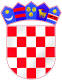 OSNOVNA ŠKOLA IVE ANDRIĆAZ A G R E B-Milovana Kovačevića 18Tel: 66 72 980  -  Fax: 66 77 186	E-mail: ured@os-iandrica-zg.skole.hrKLASA:007-04/23-01/02URBROJ:251-169/23-01-16-1Zagreb, 31. kolovoza 2023. godineZAKLJUČCIs dvadesetčetvrte (24.) sjednice Školskog odboraZaključak 1.Predloženi dnevni red jednoglasno je usvojen.Zapisnik dvadeset i treće (23.) sjednice Školskog odbora jednoglasno je usvojen.Zaključak 2.Jednoglasno se daje suglasnost za sporazumni prestanak ugovora o radu s Hrvojem Beusom, voditeljem računovodstva i usvaja se prijedlog za sklapanje ugovora o djelu u slučaju potrebe.Zaključak 3.Jednoglasno se usvaja  prethodna suglasnost za zamjenu radnog mjesta za šk. god. 2023./2024. između učiteljica Renate Gizdavčić i Nele Ljubić.Zaključak 4.Jednoglasno se daje suglasnost za dopunu satnice gđi Jasiki Vuco Češnovar, učiteljici Likovne kulture.Zaključak 5. Jednoglasno se daje suglasnost za sklapanje ugovora o radu, ugovora o djelu i studentskog ugovora  na određeno i nepuno radno vrijeme za pomoćnike u nastavi:  Ines Galić, Anu Benković, Mateju Spanjol, Doroteu Dragović, Kristinu Klobučar Sigurnjak, Mariju Beneti, Dubravku Prpić, Ninu Marija Volf i Darija Lasića, u  šk.god. 2023./24.Zaključak 6. Drugih pitanja i prijedloga nije bilo. Predsjednik Školskog odbora:      Danijela Strmotić					              